The Library Will Be Closed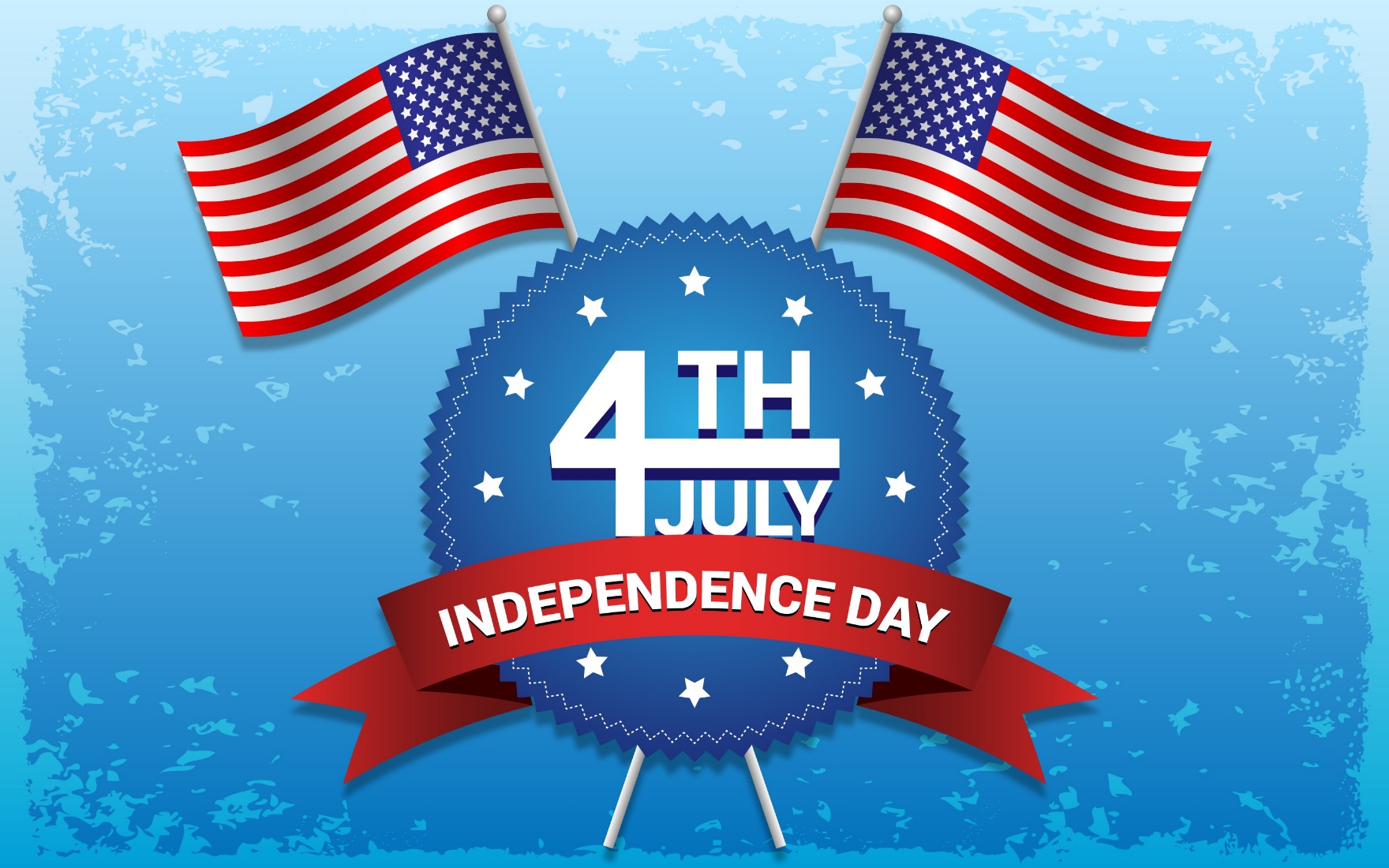 